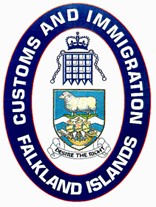 IMMIGRATION ORDINANCE 1999, section 38(A) (1-2)                              IMMIGRATION (GENERAL) REGULATIONS 2021, regulation 22 (1-2)                    FALKLAND ISLANDS GOVERNMENT                    REGISTERED EMPLOYER SCHEME                    EMPLOYER REGISTRATION FORMBusiness detailsAuthorised person(s)* details (more than one person can be specified)*person(s) authorised to give undertakings in respect of sponsored employeesThe below person(s) are authorised to confirm sponsorships and sign undertakings for this business. Position(s) in business     Contact telephone no(s) and email address(es)     Key contact details (if different from authorised person(s))12.      I (authorised person) declare that the information contained in this form is correctDate         PLEASE INCLUDE THE MOST RECENT COMPANY ACCOUNTS OF YOUR BUSINESS WITH THIS REGISTRATION FORM This is to ensure that you are capable of carrying out any sponsor duties and in particular that you have the resources to meet any of the financial obligations of sponsorship.OFFICIAL USE ONLY: REFERENCE NUMBERFull Falkland Islands business name and any trading nameFalkland Islands business address for service of documentsAny other Falkland Islands address (or proposed address) from which the business operatesIf the business is not based in the Falkland Islands – full name and contact details of Falkland Islands agent authorised to act on behalf of the businessNature of the businessName(s) in full(1)(2)(3)(1)(2)(3)(1)(2)(3)9.Name in full10.Position in business11.Contact email addressName in fullPosition in business